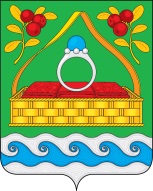 СОВЕТ ДЕПУТАТОВ САНДОГОРСКОГО СЕЛЬСКОГО ПОСЕЛЕНИЯКОСТРОМСКОГО МУНИЦИПАЛЬНОГО РАЙОНА КОСТРОМСКОЙ ОБЛАСТИчетвертый созывРЕШЕНИЕ01 октября 2021  года                                № 9                               с.СандогораОб избрании секретаря Совета депутатов Сандогорского сельского поселения Костромского муниципального района Костромской области четвертого созываВ соответствии с частью 5 статьи 27 Устава муниципального образования Сандогорское сельское поселение Костромского муниципального района Костромской области, Регламентом Совета депутатов Сандогорского сельского поселения Костромского муниципального района Костромской области, Совет депутатов РЕШИЛ:По итогам тайного голосования избрать секретарем Совета депутатов Сандогорского сельского поселения Костромского муниципального района Костромской области четвертого созыва Набатову Ольгу Николаевну.Настоящее решение вступает в силу с момента его принятия.Председатель Совета депутатов,глава Сандогорского сельского поселенияКостромского муниципального районаКостромской области                                                                     А.А.Нургазизов